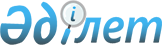 Об утверждении Правил разработки, согласования и утверждения требований нормативно-технического, санитарно-эпидемиологического и метрологического обеспечения контроля и учета водПриказ Министра сельского хозяйства Республики Казахстан от 1 июня 2015 года № 19-2/508. Зарегистрирован в Министерстве юстиции Республики Казахстан 4 августа 2015 года № 11836.
      В соответствии с пунктом 3 статьи 83 Водного кодекса Республики Казахстан от 9 июля 2003 года, ПРИКАЗЫВАЮ:
      1. Утвердить прилагаемые Правила разработки, согласования и утверждения требований нормативно-технического, санитарно-эпидемиологического и метрологического обеспечения контроля и учета вод.
      2. Комитету по водным ресурсам Министерства сельского хозяйства Республики Казахстан в установленном законодательством порядке обеспечить:
      1) государственную регистрацию настоящего приказа в Министерстве юстиции Республики Казахстан;
      2) в течение десяти календарных дней после государственной регистрации настоящего приказа в Министерстве юстиции Республики Казахстан направление его копии на официальное опубликование в периодические печатные издания и в информационно-правовую систему "Әділет";
      3) размещение настоящего приказа на интернет-ресурсе Министерства сельского хозяйства Республики Казахстан.
      3. Контроль за исполнением настоящего приказа возложить на курирующего вице-министра сельского хозяйства Республики Казахстан.
      4. Настоящий приказ вводится в действие по истечении десяти календарных дней после дня его первого официального опубликования.
      "СОГЛАСОВАН"   
      Министр по инвестициям и развитию   
      Республики Казахстан   
      ___________ А. Исекешев   
      15 июня 2015 года
      "СОГЛАСОВАН"   
      Министр национальной экономики   
      Республики Казахстан   
      ___________ Е. Досаев   
      3 июля 2015 года Правила
разработки, согласования и утверждения требований
нормативно-технического, санитарно-эпидемиологического и
метрологического обеспечения контроля и учета вод
1. Общие положения
      1. Настоящие Правила разработки, согласования и утверждения требований нормативно-технического, санитарно-эпидемиологического и метрологического обеспечения контроля и учета вод (далее – Правила) разработаны в соответствии с пунктом 3 статьи 83 Водного кодекса Республики Казахстан от 9 июля 2003 года (далее – Кодекс), пунктом 4 статьи 12 Кодекса Республики Казахстан "О здоровье народа и системе здравоохранения" от 18 сентября 2009 года (далее – Кодекс о здоровье), со статьей 8 Закона Республики Казахстан от 7 июня 2000 года "Об обеспечении единства измерений (далее – Закон) и определяют порядок разработки, согласования и утверждения требований нормативно–технического, санитарно-эпидемиологического и метрологического обеспечения контроля и учета вод. 
      2. Система нормативно-технического, санитарно-эпидемиологического и метрологического обеспечения контроля и учета вод включает национальные стандарты, санитарно-эпидемиологические правила, методики выполнения измерений.
      3. Требования нормативно-технического, санитарно-эпидемиологического и метрологического обеспечения контроля и учета вод разрабатываются в соответствии с международными договорами, ратифицированными Республикой Казахстан.
      4. В настоящих правилах используются следующие основные понятия:
      1) уполномоченный орган по изучению и использованию недр – государственный орган, осуществляющий функции по реализации государственной политики и контролю в сфере геологического изучения, рационального и комплексного использования недр, а также иные функции в сфере недропользования, установленные законодательством Республики Казахстан;
      2) уполномоченный орган в области использования и охраны водного фонда, водоснабжения, водоотведения (далее – уполномоченный орган) – государственный орган, осуществляющий функции управления и контроля в области использования и охраны водного фонда, водоснабжения, водоотведения за пределами населенных пунктов;
      3) уполномоченный орган технического регулирования и метрологии – государственный орган, осуществляющий государственное регулирование в области технического регулирования и метрологии.
      5. Методики выполнения измерений, применяемые в сферах осуществления государственного метрологического контроля, подлежат обязательной метрологической аттестации и регистрации в реестре государственной системы обеспечения единства измерений.
      6. В соответствии с пунктом 3 статьи 17 Закона, к применению допускаются приборы контроля и учета вод, зарегистрированные в реестре государственной системы обеспечения единства измерений и поверенные. 2. Порядок разработки, согласования, утверждения требований
нормативно-технического, санитарно-эпидемиологического
и метрологического обеспечения контроля и учета вод
      7. Разработка требований нормативно-технического, санитарно-эпидемиологического и метрологического обеспечения контроля и учета вод осуществляется в соответствии с пунктом 3 статьи 83 Кодекса, подпунктом 2) статьи 7-1 Кодекса о здоровье, статьей 8 Закона, санитарными правилами и гигиеническими нормативами.
      8. При разработке требований нормативно-технического, санитарно-эпидемиологического и метрологического обеспечения контроля и учета вод используются результаты научно-исследовательских, опытно-конструкторских, опытно-технологических, проектных работ, результаты патентных исследований, информация о современных достижениях отечественной и зарубежной науки, техники и технологии.
      9. Утверждение требований нормативно-технического, санитарно-эпидемиологического и метрологического обеспечения контроля и учета вод осуществляется:
      1) уполномоченным органом по изучению и использованию недр в рамках подготовки проектов нормативно-технических актов по вопросам контроля и учета подземных вод, по согласованию уполномоченным органом и ведомством уполномоченного органа в области санитарно-эпидемиологического благополучия населения; 
      2) уполномоченным органом в рамках подготовки проектов нормативно-технических актов по вопросам контроля и учета поверхностных вод, по согласованию с ведомством уполномоченного органа в области санитарно-эпидемиологического благополучия населения;
      3) уполномоченным органом в рамках подготовки проектов нормативных правовых актов и нормативных документов по метрологическому обеспечению контроля и учета вод, по согласованию с уполномоченным органом в области технического регулирования и метрологии;
      4) ведомством уполномоченного органа в области санитарно-эпидемиологического благополучия населения в рамках подготовки проектов нормативно-технических актов по вопросам контроля и учета санитарно- эпидемиологического состояния вод, по согласованию с уполномоченным органом и уполномоченным органом в области технического регулирования и метрологии.
      10. Срок рассмотрения и согласования проектов нормативно-технических актов, содержащих требования нормативно-технического, санитарно-эпидемиологического и метрологического обеспечения контроля и учета вод в уполномоченных государственных органах, указанных в пункте 9 настоящих Правил, не более тридцати календарных дней.
					© 2012. РГП на ПХВ «Институт законодательства и правовой информации Республики Казахстан» Министерства юстиции Республики Казахстан
				
Министр сельского хозяйства
Республики Казахстан
А. МамытбековУтверждены
приказом Министра
сельского хозяйства
Республики Казахстан
от 1 июня 2015 года № 19-2/508